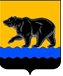 ГЛАВА ГОРОДА НЕФТЕЮГАНСКА постановлениег.НефтеюганскО награжденииВ соответствии с Положением о наградах и почётном                                          звании муниципального образования город Нефтеюганск, утвержденным решением Думы города Нефтеюганска от 31.10.2016 № 30-VI, представленными ходатайствами исполняющего обязанности директора муниципального бюджетного учреждения дополнительного образования «Детская музыкальная школа имени В.В.Андреева» А.Р.Корнишиной  от 16.05.2024 № 223, председателя комитета культуры и туризма администрации города Нефтеюганска Н.Н.Поливенко от 16.05.2024 № ИСХ.ККиТ-2103-4, директора муниципального бюджетного общеобразовательного учреждения «Средняя  общеобразовательная школа № 5 «Многопрофильная» В.А.Кошкаревой                           от 21.05.2024 № Исх.СОШ № 5-368-4, директора муниципального бюджетного общеобразовательного учреждения «Лицей № 1» О.В.Сёмкиной от 20.05.2024 
№ 316 постановляю:                                                                                                                    1.Наградить:1.1.Почетной грамотой главы города Нефтеюганска: 1.1.1.за высокое профессиональное мастерство и достигнутые успехи в труде:1.2.Благодарственным письмом главы города Нефтеюганска:		1.2.1.за безупречную работу, достигнутые успехи в труде и в связи                         с 50-летним юбилеем:1.2.2.за активную гражданскую позицию и участие в общественной жизни города Нефтеюганска:            1.2.3.за безупречную работу и достигнутые успехи в труде:            2.Вручить лицам, указанным в пункте 1 настоящего постановления, подарочно-сувенирную продукцию, цветы согласно приложению                                              к постановлению.3.Департаменту по делам администрации города (Филинова Н.В.) разместить постановление на официальном сайте органов местного самоуправления города Нефтеюганска.4.Контроль исполнения постановления оставляю за собой.Временно исполняющий полномочияглавы города Нефтеюганска	                                                               Н.С.Халезова Приложение к постановлению главы города        от 23.05.2024 № 58Подарочно-сувенирная продукция, цветы              № 58КоноваловуТатьяну Николаевну-учителя химии муниципального бюджетного общеобразовательного учреждения «Средняя  общеобразовательная школа № 5 «Многопрофильная».СульдинуТатьяну Васильевну-заместителя директора по учебной работе муниципального бюджетного учреждения дополнительного образования «Детская школа искусств».ГоловановаАлександра Александровича -учащегося муниципального бюджетного учреждения дополнительного образования «Детская музыкальная школа имени В.В.Андреева»;Новицкого Макара Денисовича-учащегося муниципального бюджетного общеобразовательного учреждения «Лицей № 1»;ОзирнуюАнну Владиславовну-учащуюся муниципального бюджетного учреждения дополнительного образования «Детская музыкальная школа имени В.В.Андреева»;ПапушуМихаила Евгеньевича-учащегося муниципального бюджетного учреждения дополнительного образования «Детская музыкальная школа имени В.В.Андреева»;Фомину Анну Ивановну-учащуюся муниципального бюджетного учреждения дополнительного образования «Детская музыкальная школа имени В.В.Андреева».АюповуАйгуль Ширгатовну-главного бухгалтера муниципального бюджетного общеобразовательного учреждения «Лицей № 1»;МельниковуНаталью Николаевну-учителя английского языка муниципального бюджетного общеобразовательного учреждения «Лицей № 1»;МыльниковуОльгу Михайловну-учителя математики муниципального бюджетного общеобразовательного учреждения «Лицей № 1»;ХайдаровуДиану Евгеньевну-учителя русского языка муниципального бюджетного общеобразовательного учреждения «Лицей № 1».№ п/пНаименованиеКоличество (штук)Деревянная рамка11Роза (70 см)11Бланк почетной грамоты1Бланк благодарственного письма с символикой города10